Hajdrihova ulica 2a, 1000 Ljubljana	T: 01 478 80 02   F: 01 478 81 23    E: gp.drsi@gov.si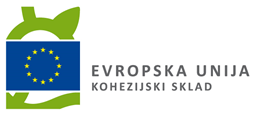    www.di.gov.siNAVODILA ZA PRIPRAVO PONUDBENaročnik, Republika Slovenija, Ministrstvo za infrastrukturo, Direkcija Republike Slovenije za infrastrukturo razpisuje javno naročilo:in vabi k oddaji ponudbe, skladne s temi navodili.Vrsta postopka: Postopek s pogajanji brez predhodne objaveNAVODILA ZA PRIPRAVO PONUDBEVsebina1.	OSNOVNI PODATKI O NAROČILU2.	PRAVILA POSLOVANJA2.1	Pravna podlaga2.2	Pomen izrazov v navodilih2.3	Pojasnila in spremembe razpisne dokumentacije2.4	Zaupnost in javnost podatkov2.5	Skupna ponudba2.6	Ponudba s podizvajalci2.7	Finančna zavarovanja2.8	Predložitev ponudbe2.9	Odpiranje ponudb2.10	Pregled in presoja ponudb2.11	Pogajanja2.12	Odločitev o oddaji naročila2.13	Pravno varstvo2.14	Sklenitev pogodbe3.	POGOJI IN MERILA ZA IZBOR PONUDB 3.1	Razlogi za izključitev 3.2	Pogoji za sodelovanje3.3     Merila za izbiro najugodnejše ponudbe4.	PONUDBENA DOKUMENTACIJA4.1	Ponudba - predračun4.2	ESPD4.3     Priloge OSNOVNI PODATKI O NAROČILUVsebina in obseg naročila sta opredeljena v "Specifikaciji naročila".2.	PRAVILA POSLOVANJA2.1	Pravna podlagaNaročilo se oddaja na podlagi veljavnih predpisov, ki urejajo javno naročanje in javne finance v Republiki Sloveniji ter predpisov s področja predmeta naročila.2.2	Pomen izrazov v navodilihGospodarski subjekt je pravna ali fizična oseba, ki nastopa v ponudbi in prevzema dela, ki so predmet naročila ali ponudniku zagotavlja kapacitete za izvedbo naročila.Ponudnik je gospodarski subjekt (ali skupina takih subjektov), ki odda ponudbo.Izvajalec je ponudnik, s katerim je sklenjena pogodba za izvedbo naročila.Glavni izvajalec je ponudnik, s katerim je sklenjena pogodba za izvedbo naročila, kjer sodelujejo tudi podizvajalci.ESPD je enotni evropski dokument v zvezi z oddajo javnega naročila (79. člen ZJN-3) in predstavlja uradno izjavo gospodarskega subjekta, da ne obstajajo razlogi za njegovo izključitev in da izpolnjuje naročnikove pogoje za sodelovanje.2.3	Pojasnila in spremembe razpisne dokumentacijeVse zahteve za dodatne informacije v zvezi s postopkom se posredujejo preko informacijskega sistema eJN. Zahtevo za pojasnilo razpisne dokumentacije mora ponudnik posredovati pravočasno, da bo lahko naročnik pravočasno pripravil in posredoval odgovor.Pojasnila, spremembe in odgovori na vprašanja so sestavni del razpisne dokumentacije in jih je treba upoštevati pri pripravi ponudbe.2.4	Zaupnost in javnost podatkovKot zaupen bo varovan le tisti ponudnikov podatek, ki po zakonu lahko velja za osebni ali tajni podatek ali za poslovno skrivnost in je kot tak v predloženi dokumentaciji vsak zase vidno označen in s priloženim sklepom družbe opredeljen kot poslovna skrivnost. Ponudnikovi podatki v naročnikovih predlogah za izdelavo ponudbe (razen osebnih podatkov) so javni in ne smejo biti opredeljeni kot poslovna skrivnost.2.5	Skupna ponudbaSkupna ponudba je ponudba, v kateri kot ponudnik nastopa več gospodarskih subjektov (v nadaljevanju: partnerjev), ki skupaj izpolnjujejo vse razpisane pogoje in zahteve ter s skupnimi znanji in zagotovljenimi zmogljivostmi prevzemajo izvedbo naročila. Partnerji so med seboj enakopravni in v razmerju do naročnika neomejeno solidarno odgovarjajo za izvedbo celotnega naročila. V ponudbi mora biti navedeno, kdo so partnerji, kdo je vodilni, ki jih zastopa ter katera dela iz naročila in za kakšno ceno vsak prevzema.Naročnik si pridržuje pravico, da lahko po prejemu skupne ponudbe v fazi ocenjevanja ponudb, oziroma pred ali po sklenitvi pogodbe, zahteva pisni dogovor o skupnem nastopanju, iz katerega bodo razvidna medsebojna razmerja in obveznosti vseh partnerjev.2.6	Ponudba s podizvajalciPonudba s podizvajalci je ponudba, v kateri je za izvedbo določenega dela naročila kot podizvajalec nominiran ustrezno usposobljen gospodarski subjekt. Ne glede na število podizvajalcev v razmerju do naročnika ponudnik v celoti odgovarja za izvedbo naročila. Ponudnik mora zagotoviti, da nominirani podizvajalci del ne bodo oddali v izvedbo nadaljnjim podizvajalcem.Menjava podizvajalcev iz ponudbe je pred naročnikovo odločitvijo o oddaji naročila, skladno z zakonom, možna le na zahtevo naročnika, po oddaji naročila pa le, če novi podizvajalec izpolnjuje zahtevane pogoje za sodelovanje in zanj ni razloga za izključitev ter ob soglasju naročnika.Za podizvajalca, ki zahteva naročnikovo neposredno plačilo za izvedena dela, mora ponudnik to njegovo zahtevo predložiti že v ponudbi ter navesti dela, ki jih prevzema in njihovo vrednost. 2.7	Finančna zavarovanjaFinančna zavarovanja lahko izdajo:banka v državi naročnika alituja banka preko korespondenčne banke v državi naročnika alizavarovalnica v državi naročnika alituja zavarovalnica preko korespondenčne zavarovalnice v državi naročnika.Finančno zavarovanje mora biti izdelano po Enotnih pravilih za garancije na poziv (EPGP), revizija iz leta 2010, izdana pri MTZ pod št. 758 in mora vsebovati določilo (klavzulo), iz katerega jasno izhaja, da zanj veljajo Enotna pravila za garancije na poziv (EPGP), revizija iz leta 2010, izdane pri MTZ pod št. 758.2.7.1	Zavarovanje za dobro izvedbo pogodbenih obveznostiIzvajalec je dolžan, skladno z določili pogodbe in vzorcem iz razpisne dokumentacije, najkasneje v roku 15 delovnih dni od prejema sklenjene pogodbe naročniku izročiti finančno zavarovanje za dobro izvedbo pogodbenih obveznosti v višini 5 % pogodbene vrednosti (z DDV), skladno z vzorcem iz razpisne dokumentacije z veljavnostjo do izdaje potrdila o izvedbi.Finančno zavarovanje za dobro izvedbo pogodbenih obveznosti naročnik lahko unovči, če izvajalec svojih obveznosti do naročnika ne izpolni skladno s pogodbo oz. če ne predloži v skladu s pogodbo finančnega zavarovanja za odpravo napak v garancijskem roku.2.7.2	Zavarovanje za odpravo napak v garancijskem rokuIzvajalec je dolžan naročniku izročiti finančno zavarovanje za odpravo napak v garancijskem roku skladno s pogodbo in posebnimi pogoji pogodbe v višini 5 % pogodbene vrednosti del z DDV, skladno z vzorcem iz razpisne dokumentacije in z veljavnostjo še 30 dni po izteku garancijskega roka.Izvajalec lahko naročniku najprej predloži finančno zavarovanje za odpravo napak v garancijskem roku za obdobje, ki je najmanj 30 dni daljše, kot je najkrajši garancijski rok določen s pogodbo ob upoštevanju, da mora najmanj 30 dni pred iztekom tega roka, naročniku predložiti novo finančno zavarovanje oz. podaljšanje obstoječega finančnega zavarovanja do končnega roka skladno s pogodbo. V kolikor izvajalec del najmanj 30 dni pred iztekom prvotnega finančnega zavarovanja tega ne podaljša oz. ne dostavi drugega ustreznega finančnega zavarovanja z ustrezno veljavnostjo skladno s pogodbo, se prvotno finančno zavarovanje za odpravo napak v garancijskem roku unovči. Rok trajanja finančnih zavarovanj za odpravo napak v garancijskem roku mora biti za 30 dni daljši, kot je najdaljši garancijski rok določen s pogodbo.2.8	Predložitev ponudbePonudbo se predloži v elektronski obliki skladno z Navodili za uporabo informacijskega sistema e-JN: PONUDNIKI. Navodila so objavljena na spletni strani https://ejn.gov.si/ in so sestavni del razpisne dokumentacije. Za uporabo informacijskega sistema e-JN in elektronsko oddajo ponudbe se mora pooblaščena oseba ponudnika v ta sistem registrirati kot uporabnik. Ob oddaji ponudbe informacijski sistem e-JN zabeleži čas oddaje in identiteto uporabnika. Oddana ponudba pridobi status »ODDANA« in je skladno z zakonom (Obligacijski zakonik) zavezujoča za čas njene veljavnosti. Oddana ponudba se lahko do roka za oddajo ponudb umakne, spremeni ali se predloži druga, po tem roku pa to ni več mogoče.V primeru, da sistem e-JN ne deluje na način, ki omogoča oddajo ponudbe, bo naročnik podaljšal rok za oddajo in odpiranje ponudb za najmanj pet delovnih dni, če so izpolnjeni vsi naslednji pogoji:sistem e-JN ne deluje v zadnjih 60 minutah pred iztekom roka, ki je določen za oddajo ponudb;ponudnik naročnika o tem nemudoma obvesti na: jn.drsi_zi@gov.si, vendar najpozneje v roku 30 minut po roku za oddajo ponudb;upravitelj elektronskega komunikacijskega sredstva, ki ga uporablja naročnik, nedelovanje potrdi naročniku;ponudniku ni uspelo oddati ponudbe;odpiranje prejetih ponudb se še ni izvedlo.2.9	Odpiranje ponudbV informacijskem sistemu e-JN odpiranje ponudbe poteka avtomatično. Ob uri, določeni za odpiranje ponudb, sistem omogoči dostop do podatkov o ponudniku in do ponudnikovega dokumenta, naloženega v sistemu eJN pod razdelek »Predračun«. Naročniku in ponudniku so ti podatki na razpolago v dokumentu »Zapisnik o odpiranju ponudb«.2.10   Pregled in presoja ponudbNaročnik lahko skladno z zakonom od ponudnika zahteva odpravo pomanjkljivosti glede predloženih listin, soglasje k odpravi računskih napak ter pojasnila ali dodatna (stvarna) dokazila za navedbe v ponudbi. Komunikacija s ponudnikom poteka v informacijskem sistemu e-JN. Ponudnika se izključi, če v določenem roku ne odpravi pomanjkljivosti oziroma ne predloži ustreznih pojasnil ali dodatnih dokazil in naročnik ugotovi, da je ponudba nedopustna.Ponudba se lahko zavrne kot nedopustno, če se izkaže, da je ponudnik samovoljno spremenil naročnikovo specifikacijo naročila.V primeru utemeljenega suma, da je gospodarski subjekt predložil neresnično izjavo ali ponarejeno oziroma spremenjeno listino kot pravo, bo naročnik Državni revizijski komisiji za revizijo postopkov oddaje javnih naročil skladno z zakonom podal predlog za uvedbo postopka o prekršku.2.11   PogajanjaČe pri ponudniku ne obstajajo razlogi za izključitev, izpolnjuje pogoje za sodelovanje in njegova ponudba po vsebini ustreza potrebam in zahtevam naročnika, bo povabljen na pogajanja. Naročnik se bo s ponudnikom pogajal glede ponudbene cene. O datumu pogajanj bo naročnik obvestil ponudnika preko informacijskega sistema e-JN.Izhodišče za pogajanje predstavlja ponudbena cena, kot je razvidna iz obrazca »Ponudba«. Naročnik se bo s ponudniki pogajal glede ponudbene cene, pri čemer ponudbena cena dosežena na pogajanjih ne sme presegati vrednosti iz prvotno oddane ponudbe.V kolikor se ponudnik ne udeleži pogajanj in/oziroma ne odda končne ponudbe elektronsko, bo naročnik štel, da ponudnik vztraja pri prvotni ponudbi.2.12	Odločitev o oddaji naročilaNaročnik sprejme odločitev o oddaji naročila in jo objavi na portalu javnih naročil. Po sprejemu odločitve o oddaji naročila lahko naročnik iz razlogov in na način, kot je določeno z zakonom odstopi od sklenitve pogodbe oziroma izvedbe javnega naročila.2.13	Pravno varstvoPonudnikom je pravno varstvo zagotovljeno po Zakonu o pravnem varstvu v postopkih javnega naročanja.2.14	Sklenitev pogodbeIzbrani ponudnik je dolžan najkasneje v osmih (8) dneh po prejemu pogodbe v podpis naročniku vrniti podpisano pogodbo, sicer naročnik lahko sklepa, da ponudnik od podpisa pogodbe odstopa. Pogodba je sklenjena, ko jo podpišejo vse pogodbene stranke (pri skupni ponudbi tudi vsi partnerji). Kadar je v pogodbi zahtevana predložitev finančnega zavarovanja za dobro izvedbo pogodbenih obveznosti in finančnega zavarovanja za odpravo napak v garancijskem roku (vzorec pogodbe in finančnega zavarovanja sta sestavni del razpisne dokumentacije) je ponudnik ta zavarovanja dolžan predložiti skladno z določili pogodbe.Izbrani ponudnik mora skladno 14. členom Zakona o integriteti in preprečevanju korupcije na podlagi poziva naročniku posredovati podatke o:svojih ustanoviteljih, družbenikih, vključno s tihimi družbeniki, delničarjih, komanditistih ali drugih lastnikih in podatke o lastniških deležih navedenih oseb,gospodarskih subjektih, za katere se glede na določbe zakona, ki ureja gospodarske družbe šteje, da so z njim povezane družbeter izjavo, da ne obstajajo razlogi iz 35. člena Zakona o integriteti in preprečevanju korupcije, ki naročniku prepovedujejo poslovanje z izbranim ponudnikom.Če se izkaže, da je ponudnik predložil lažno izjavo oziroma dal neresnične podatke o navedenih dejstvih, ima to za posledico ničnost pogodbe.3	POGOJI IN MERILA ZA IZBOR PONUDB3.1	Razlogi za izključitev3.1.1	Gospodarskemu subjektu ali osebi, ki je članica upravnega, vodstvenega ali nadzornega organa tega gospodarskega subjekta ali ki ima pooblastilo za njegovo zastopanje ali odločanje ali nadzor v njem je bila izrečena pravnomočna sodba za kazniva dejanja iz 1. odstavka 75. člena Zakona o javnem naročanju (ZJN-3) ali za primerljiva kazniva dejanja, ki so jih izrekla tuja sodišča.3.1.2	Gospodarskemu subjektu je v zadnjih treh letih pred potekom roka za oddajo ponudb pristojni organ Republike Slovenije ali druge države članice ali tretje države ugotovil najmanj dve kršitvi v zvezi s plačilom za delo, delovnim časom, počitki, opravljanjem dela na podlagi pogodb civilnega prava, kljub obstoju elementov delovnega razmerja ali v zvezi z zaposlovanjem na črno, za kateri mu je bila s pravnomočno odločitvijo ali več pravnomočnimi odločitvami izrečena globa za prekršek.3.1.3	Gospodarski subjekt ne izpolnjuje obveznih dajatev in drugih denarnih nedavčnih obveznosti v skladu z zakonom, ki ureja finančno upravo, ki jih pobira davčni organ v skladu s predpisi države, v kateri ima sedež, ali predpisi države naročnika. Šteje se, da gospodarski subjekt ne izpolnjuje obveznosti iz prejšnjega stavka tudi, če nima predloženih vseh obračunov davčnih odtegljajev za dohodke iz delovnega razmerja za obdobje zadnjih petih let do roka za oddajo ponudbe ali prijave. Gospodarski subjekt se ne izloči, če le-ta do roka za oddajo prijav ali ponudb poravna neplačane zapadle obveznosti, ki znašajo 50 eurov ali več in predloži vse obračune davčnih odtegljajev za dohodke iz delovnega razmerja za obdobje zadnjih pet let do roka za oddajo prijave ali ponudbe.3.1.4	Nad gospodarskim subjektom se je začel postopek zaradi insolventnosti ali prisilnega prenehanja po zakonu, ki ureja postopek zaradi insolventnosti in prisilnega prenehanja, ali postopek likvidacije po zakonu, ki ureja gospodarske družbe, če njegova sredstva ali poslovanje upravlja upravitelj ali sodišče, ali če so njegove poslovne dejavnosti začasno ustavljene, ali če se je v skladu s predpisi druge države nad njim začel postopek ali pa je nastal položaj z enakimi pravnimi posledicami. 3.1.5	Gospodarski subjekt je na dan, ko poteče rok za oddajo ponudb, izločen iz postopkov oddaje javnih naročil zaradi uvrstitve v evidenco gospodarskih subjektov z izrečenimi stranskimi sankcijami izločitve iz postopkov javnega naročanja.Dokazilo za točke od 3.1.1. do 3.1.5: Izpolnjen ESPD obrazec za vsak gospodarski subjekt, ki nastopa v ponudbi. Za fizične osebe, ki so slovenski državljani in so člani upravnega, vodstvenega ali nadzornega organa gospodarskega subjekta, za katerega se oddaja ESPD, je v slednjega obvezen vpis EMŠO številke.Opombe:	Razlogi za izključitev veljajo za vsak gospodarski subjekt (ponudnik, partner, podizvajalec), ki nastopa v ponudbi oziroma sodeluje pri izvedbi naročila. Za navedbe, ki jih ni možno ali jih naročnik ne uspe preveriti v uradnih evidencah državnih organov ali organov lokalnih skupnosti, si naročnik pridržuje pravico, da zahteva dodatne informacije ali (stvarna) dokazila o izpolnjevanju pogojev ali izjave podane pred pravosodnim ali upravnim organom, notarjem ali pristojnim organom poklicnih ali gospodarskih subjektov v državi, kjer ima gospodarski subjekt svoj sedež in lahko zahteva soglasja oz. pooblastilo za vpogled v kazensko evidenco fizičnih in pravih oseb ali za pridobitev določenih podatkov.Zaželeno je, da ponudniki že v ponudbi predložijo potrdila o nekaznovanosti za pravne in fizične osebe, ki niso starejša od 4 mesecev šteto od roka za oddajo ponudb.3.1.6	V skladu z določilom prvega odstavka 5k člena UREDBE SVETA (EU) 2022/576 z dne 8. aprila 2022 o spremembi Uredbe (EU) št. 833/2014 o omejevalnih ukrepih zaradi delovanja Rusije, ki povzroča destabilizacijo razmer v Ukrajini, je prepovedano dodeljevanje ali nadaljnje izvajanje kakršnih koli javnih naročil ali koncesijskih pogodb:ruskim državljanom ali fizičnim ali pravnim osebam, subjektom ali organom s sedežem v Rusiji;pravnim osebam, subjektom ali organom, katerih več kot 50-odstotni delež je v neposredni ali posredni lasti subjekta iz točke (a) tega odstavka, alifizičnim ali pravnim osebam, subjektom ali organom, ki delujejo v imenu ali po navodilih subjekta iz točke (a) ali (b) tega odstavka,podizvajalcem, dobaviteljem ali subjektom, katerih zmogljivosti se uporabljajo v smislu direktiv o javnem naročanju, če predstavljajo več kot 10 % vrednosti naročila.	dokazilo za točko 3.1.6: Podpisan obrazec »Izjava« za vsak gospodarski subjekt, ki nastopa v ponudbi3.2	Pogoji za sodelovanje3.2.1	Ustreznost za opravljanje poklicne dejavnosti	Gospodarski subjekt je v državi, kjer ima svoj sedež vpisan v ustrezen register in izpolnjuje pogoje za zakonito opravljanje dejavnosti, ki je predmet naročila in jo prevzema v ponudbi.	dokazilo:	Izpolnjen ESPD obrazec za vsak gospodarski subjekt, ki nastopa v ponudbi.3.2.2	Ekonomsko finančni položaj	Gospodarski subjekt, ki nastopa v ponudbi na dan poteka roka za oddajo ponudbe nima blokiranega nobenega transakcijskega računa.	dokazilo:	Podpisan obrazec »Izjava« za vsak gospodarski subjekt, ki nastopa v ponudbiopomba:	Naročnik si pridržuje pravico, da navedbe preveri ter zahteva listino BON2 ali drugo enakovredno dokazilo, oziroma potrdilo ponudnikove poslovne banke, iz katerega je razvidno izpolnjevanje tega pogoja. 3.2.3	Tehnična in strokovna sposobnost	Zagotovljene morajo biti potrebne kadrovske zmogljivosti za kvalitetno izvedbo celotnega naročila v predvidenem roku, skladno z zahtevami iz razpisne dokumentacije (Specifikacija naročila), predpisi in standardi s področja predmeta naročila ter delovnopravno zakonodajo.dokazilo: izpolnjen obrazec »Podatki o kadrovskih zmogljivostih«. Če naročnik referenčnih del ni bila Direkcija Republike Slovenije za infrastrukturo ali njeni predhodniki, je potrebno že v ponudbi predložiti obrazec »Referenčno potrdilo kadra« skladen s predlogo in potrjen s strani naročnika referenčnega dela. Opomba:  Referenčna dela morajo biti zaključena. Kot zaključeno referenčno delo bo naročnik štel, da je za opravljeno delo izdano potrdilo o prevzemu del ali enakovredno potrdilo. 3.2.4    Ponudnik je imetnik izključnih pravic, vključno s pravicami intelektualne lastnine, na signalnovarnostni napravi na železniški postaji Nova Gorica                       dokazilo: Izjava o izključnih pravicah in pravicah intelektualne lastnine, skladna s predlogo. 3. 3	Merila za izbiro najugodnejše ponudbeMerilo za ocenjevanje ponudbe je primerna in sprejemljiva ponudbena cena z DDV.4.	PONUDBENA DOKUMENTACIJAPonudbena dokumentacija mora biti napisana v slovenskem jeziku in predložena v elektronski obliki. Sestavljajo jo naslednje listine:Ponudba – predračunESPDPrilogePodatki o gospodarskem subjektu in dokazila o usposobljenostiPonudbeni predračunNavedbe v teh listinah morajo izkazovati aktualna in resnična stanja ter morajo biti dokazljive. V kolikor izvajalec kakršnokoli dokumentacijo, ki se nanaša na izpolnjevanje pogojev predloži v tujem jeziku, mora biti ta dokumentacija hkrati prevedena v slovenski jezik. Ponudnik jamči za ustreznost prevoda. V primeru nesoglasij med originalno različico dokumenta in slovenskim prevodom se upošteva dokument (prevod) v slovenskem jeziku.4.1	Ponudba - predračunListina »Ponudba - predračun« mora izpolnjevati naslednje zahteve:Pri skupni ponudbi se kot ponudnik navedejo vsi partnerji.Pri skupni ponudbi ponudbo podpišejo vsi partnerji ali vodilni partner po pooblastilu partnerjev.V ponudbeni ceni morajo biti zajeti vsi stroški in dajatve povezane z izvedbo naročila, vključno z davkom na dodano vrednost (DDV). Poleg ponudbene cene morata biti navedena skupna predračunska vrednost (brez DDV) in znesek davka (DDV) na to vrednost. Kadar je zaradi specifične situacije (npr. ponudnik iz tujine) ponudbena cena podana zgolj brez DDV, bo naročnik k tej ceni, kot samoobdavčitev, če bodo za to podani pogoji, v skladu z veljavno zakonodajo v RS, prištel vrednost DDV. Vse vrednosti morajo biti v valuti EUR. Popusti na predračunske vrednosti niso dopustni. Ponudbena cena (brez DDV) ne sme presegati zakonsko določene vrednosti za naročila male vrednosti. Ponudba mora veljati za celotno naročilo.Ponudba mora veljati vsaj 120 dni po roku za oddajo ponudb.Ponudbeni rok za izvedbo naročila ne sme presegati razpisanega.Listino se priloži kot »pdf« dokument v razdelek »predračun«.4.2       ESPDVsak gospodarski subjekt, ki nastopa v ponudbi (ponudnik, partner, podizvajalec) mora predložiti izpolnjen ESPD ter vsak drug gospodarski subjekt, ki skladno z 81. členom ZJN-3 ponudniku zagotavlja zmogljivosti, mora predložiti izpolnjen ESPD. ESPD obrazec se priloži kot »xml« dokument v razdelek »ESPD - ponudnik«.ESPD ostalih sodelujočih se naloži v razdelek »ESPD – ostali sodelujoči«. Ponudnik, ki v sistemu e-JN oddaja ponudbo lahko naloži elektronsko podpisan ESPD v .xml obliki ali nepodpisan ESPD v .xml obliki, pri čemer se v slednjem primeru v skladu Splošnimi pogoji uporabe informacijskega sistema e-JN šteje, da je oddan pravno zavezujoč dokument, ki ima enako veljavnost kot podpisan. Za ostale sodelujoče ponudnik v razdelek »ESPD – ostali sodelujoči« priloži podpisane ESPD v .pdf obliki ali v elektronski obliki podpisan .xml.4.3	PrilogeVse zahtevane priloge se v elektronski obliki predložijo v razdelek »druge priloge«.4.3.1	Podatki o gospodarskem subjektu in dokazila o usposobljenostiGospodarski subjekt lahko v ponudbi nastopa kot ponudnik (samostojno ali s podizvajalci), kot vodilni partner v skupni ponudbi, kot partner v skupni ponudbi, kot podizvajalec. V listini »Podatki o gospodarskem subjektu« mora vsak navesti, katera dela prevzema in njihovo vrednost. Izpolnjena in podpisana dokazila o zahtevani usposobljenosti (naročnikove predloge) ter podatke o gospodarskem subjektu se priloži kot »pdf« dokumente. 4.3.2	Ponudbeni predračunIzpolnjen Ponudbeni predračun, ki ga ponudniki izpolnjeni s cenami, se predloži v elektronski obliki (»excel« datoteka). V primeru razhajanja med cenami v listini »Ponudba - predračun« in cenami v predloženem ponudbenem predračunu del, veljajo slednje. Ponudnik ponudbenega predračuna ne sme spreminjati. Kakršnokoli napako v objavljenem ponudbenem predračunu (napačna količina, enota mere, formula, blokada, ...) lahko odpravi izključno naročnik, ponudnik pa je na napako, ki jo odkrije dolžan opozoriti preko informacijskega sistema e-JN. V nasprotnem primeru bo ponudba izločena kot nedopustna.Ponudnik izpolni s cenami vse pozicije. Slednje pomeni, da če ponudnik v katero izmed pozicij v ponudbenem predračunu vpiše ceno 0 EUR ali pozicije ne izpolni, da jo ponuja zastonj. Cene v predračunu (zaokrožene na dve decimalki) se navede brez DDV in v valuti EUR. Številka vnesena v stolpec cena/EM naj bo vstavljena na dve decimalki. V kolikor so v ponudbenem predračunu podani tipi opreme, naprav, ipd. so le-ti navedeni kot primer za določitev tehničnih parametrov opreme in navedeno pomeni »kot npr. ali enakovredno«.Oblikovanje ponudbene cenePri oblikovanju ponudbene cene se upošteva, da je ponudnik pred pošiljanjem svoje ponudbe obiskal in natančno pregledal gradbišče in okolico, da se je predhodno seznanil z vsemi relevantnimi podatki, da se je seznanil z obstoječimi cestami in ostalimi prometnimi potmi, da je spoznal vse bistvene elemente, ki lahko vplivajo na organizacijo gradbišča (faznost del), da je preizkusil in kontroliral vse obstoječe vire za oskrbo z materialom ter vse ostale okoliščine, ki lahko vplivajo na izvedbo del, da se je seznanil z vsemi predpisi in zakoni glede plačila taks, davkov in drugih dajatev v Republiki Sloveniji, da je v celoti preučil dokumentacijo o oddaji del, da je prišel do vseh potrebnih podatkov, ki vplivajo na izvedbo del ter, da je na podlagi vsega tega tudi oddal svojo ponudbo.Pri postavkah ponudbenega predračuna, kjer je kot enota mere uporabljen izraz komplet, mora ponudnik upoštevati vse stroške za izvedbo postavke, kot izhajajo iz zahtev specifikacije naročila, s katero je zagotovljena zahtevana celovitost in funkcionalnost del. Cena za komplet tako obsega vrednost vseh del, za katere je ponudnik kot strokovnjak na tem področju ob pripravi ponudbe vedel, ali bi moral vedeti, da se morajo izvesti v okviru tovrstne postavke, vključno s presežnimi deli.Vrednost vseh del, potrebnih za popolno dokončanje prevzetih del po pogodbi, katerih vrednost ni razvidna iz posameznih postavk ponudbenega predračuna, mora biti zajeta v ostalih enotnih cenah ponudbenega predračuna.Cena v ponudbi mora biti izražena v EUR brez DDV in mora vključevati vse stroške izvajalca, ki so potrebni za izvedbo naročila (davki, morebitne carine, transportni in zavarovalni stroški, organizacija gradbišča, skladiščenje, prevozi oseb, materiala in opreme, potni stroški, dnevnice, terenski dodatek, stroški preskrbe in nastanitve delavcev, kilometrina, testiranja na sedežu ponudnika, naročnika ali pri zunanjih izvajalcih, morebitna dovoljenja, takse, prevajanje, svetovanja, materiali, predelave, in podobno). Naročnik naknadno ne bo priznaval nobenih stroškov, ki niso zajeti v ponudbeno ceno.Glede stroškov izvajanja čuvajske službe, stroškov upravljavca ter ovir v prometu morajo ponudniki upoštevati naslednja dejstva: Vse stroške vezane na zagotavljanje čuvajske službe (vključno s stroški za postavitev, opremo in vzdrževanje objekta za čuvajsko službo v obsegu potrebnem za nemoteno in varno izvedbo pogodbenih del (odjavnice, ki so potrebne za odvijanje (morebitnega) prometa v času zapore proge, vezano na tehnologijo gradnje (vikend zapore in morebitne dnevne zapore) morajo, skladno s svojim planom dinamike napredovanja del ter skladno z veljavno zakonodajo, ponudniki oceniti sami in zajeti v enotnih cenah (niso posebej prikazani v ponudbenem predračunu). Naročnik ne zagotavlja storitev čuvajske službe.Stroški upravljavca niso predmet ponudbe ponudnika. Naročnik bo sklenil posebno pogodbo z upravljavcem in sicer za izvajanje organizacijskih ukrepov in sodelovanje v času gradnje, načrtovanja in izvajanja zapor, kot tudi stroške upravljavca javne železniške infrastrukture zaradi ovir v prometu. Stroške upravljavca plača naročnik za vsako storitev samo enkrat - prvič. Izbrani ponudnik bo dolžan kriti vse stroške za ponovne aktivnosti upravljavca, ki so potrebne zaradi krivde izbranega ponudnika (ponovni tehnični pregled, sodelovanje pri odpravi pomanjkljivosti in podobno, …). Vse stroške, povezane z organizacijskimi ukrepi ter usklajevanjem z upravljavcem JŽI za pravočasno zagotavljanje potrebnih ovir v prometu ter njegovega sodelovanja, nosi izbrani izvajalec (Naročnik bo zgolj kril dejanske stroške upravljavca kot tudi stroške upravljavca javne železniške infrastrukture zaradi ovir v prometu).Ponudbena cena za izvedbo mora vključevati tudi: 	stroške pridobitve vseh potrebnih dovoljenj skladno z veljavnimi področnimi zakonskimi in podzakonskimi predpisi (kot npr. Pravilnik o notranjem redu na železnici). Izbrani izvajalec oziroma vsak gospodarski subjekt, ki bo sodeloval pri izvedbi del mora pred pričetkom izvedbe del pridobiti za svoje delavce, ki bodo izvajali dela, Dovoljenje za opravljanje dela na železniškem območju in Dovoljenje za vstop v tehnične prostore upravljavca, ter nasloviti na pooblaščenega upravljavca Zahtevo za izdajo dovoljenja za opravljanje dela na železniškem območju;stroške izvedbe ukrepov v skladu z Zakonom o varnosti v železniškem prometu in drugih veljavnih področnih predpisov;stroške izvajalca za usklajevanje rešitev z ustreznimi službami upravljavca ter stroške pridobitve njihovih soglasij na izdelane dopolnitve oz. spremembe IzN ter elaborate;stroške izvajalca za usklajevanje rešitev v enotnem elaboratu tehnologije železniškega prometa z ustreznimi službami Upravljavca ter stroške pridobitve njihovega soglasja na elaborat;stroške, vezane na izpolnjevanje okoljskih zahtev;stroške za zaščito okolja v skladu z zakonodajo in podzakonskimi akti, prostorskimi plani; stroške, nastale v zvezi z izvajanjem skupnih ukrepov za zagotavljanje varnosti in zdravja na gradbišču skladno z zahtevami predpisov o varstvu pri delu vključno s stroški morebitnih sprememb varnostnega načrta;stroške za pripravo, označevanje in zavarovanje gradbišča;stroške del in storitev, ki izhajajo iz zahtev soglasij in projektnih pogojev pristojnih mnenjedajalcev;stroške izdelave delavniške dokumentacije in tehnoloških elaboratov za vse aktivnosti, ki sodijo v sklop pogodbenih del (za elemente osnovne konstrukcije, opreme, tehnologije, …);stroške izvajanja čuvajske službe;stroške, povezane s faznostjo gradnje in začasnimi preusmeritvami prometa med gradnjo, vključno s stroški varnostnih ukrepov (varovanje prometa in gradbišča);stroške ureditve in vzpostavitve začasnih nivojskih prehodov v času izvajanja del z ozirom na tehnologijo gradnje izvajalca;stroške varovanj železniških objektov in naprav na gradbišču; vse stroške varovanja voznih tirov, pri izvedbi gradbenih jam in drugih posegov na gradbišču;stroške zavarovanja in varovanja gradbenih jam oziroma prostora celotnega gradbišča pred porušitvijo brežin (varovanje, stabilizacija, zaščita, zagatnice, …) in dotoki vode (črpanje vode, odvodnjavanje, izvedba morebitnih potrebnih vodnjakov, stroške električne energije za črpanje, ponikalnice, …),stroški za odškodnine na kmetijskih, javnih zemljiščih in lokalnih cestah, ki bodo nastali za namen izvedbe dostopnih poti do gradbišča, odpravo poškodb na lokalnih cestah za odvoz izkopanih materialov in ruševin ter dovoz novih materialov;stroške vzdrževanja zasebnih oz. privatnih površin v času gradnje ter stroške povrnitve po končani gradnji v prvotno stanje. V kolikor bo izvajalec za namen gradnje objekta uporabljal površine zasebnih lastnikov, mora v svoji ponudbi upoštevati stroške za izdelavo posnetka obstoječega stanja, stroške za vzdrževanje površin med gradnjo in ponovno vzpostavitev v prvotno stanje, stroške ukrepov, ki jih bo v času gradnje izvajal za vzdrževanje infrastrukture, ki jo bo uporabljal. Izvajalec je dolžan pred začetkom izvajanja del v sodelovanju s pooblaščenimi predstavniki upravljavcev in pod nadzorom inženirja pripraviti posnetek stanja obstoječe infrastrukture, ki jo bo uporabljal med gradnjo in v posebnem elaboratu predstaviti ukrepe;stroške preprečitve oz. sanacije poškodb zaradi vibracij na objekte. Izvajalec je dolžan pred pričetkom gradnje določiti območja, kjer so pričakovani vplivi vibracij na objekte in izdelati posnetek ničelnega stanja. Izvajalec je dolžan na svoje stroške izvajati ukrepe za preprečevanje morebitnih poškodb objektov. V primeru poškodb objektov, ki se ugotovijo po končani gradnji glede na primerjavo s posnetki ničelnega stanja, je izvajalec na svoje stroške dolžan zagotoviti ustrezno sanacijo;stroške izvedbe in vzdrževanja dostopnih in gradbiščnih poti (vključno s stroški pridobitve vseh potrebnih soglasij in dovoljenj) ter stroške začasne uporabe zemljišč za dostopne poti, vključno s stroški povrnitve zemljišč in obstoječih poti oziroma cest v prvotno stanje po končani gradnji;stroške izdelave elaboratov za izvedbo prometnih zapor cest, stroški pridobivanja ustreznih soglasij in dovoljenj, kot tudi vsi stroški izdelave in vzdrževanja prometnih zapor, obvozov, gradbenih in drugih priključkov ter drugih ukrepov za normalno odvijanje prometa;vse stroške zakoličbe posameznih komunalnih vodov, nadzor upravljavca komunalnih vodov pri izvajanju gradbenih del v območju komunalnih vodov ter zaščita komunalnih vodov za celoten čas gradnje;stroške prestavitev in ureditev komunalno-energetske infrastrukture in naprav (NN, SN in VN vodi, vodovod, TK vodi, javna razsvetljava, javna kanalizacija….), če bo ponudnik zaradi svojih potreb začasno prestavljal ali kakorkoli drugače poškodoval obstoječo ter začasno postavljeno komunalno-energetsko infrastrukturo in naprave, kar vključuje vse stroške izvedenih meritev, pregledov, preizkusov, posnetkov in pridobivanja ustreznih potrdil, atestov in certifikatov ter vse stroške priprave in transporta materiala za kompletno izvedene prestavitve in ureditve komunalno-energetske infrastrukture in naprav, kakor tudi vse stroške ogledov, zakoličb in nadzora pristojnih upravljavcev posameznih vodov;stroške, ki nastanejo kot posledica poškodovanja obstoječe gospodarske javne infrastrukture v času gradnje;stroške odprave poškodb in vse stroške nastale zaradi poškodb vodov gospodarske javne infrastrukture, kablov oziroma SV in TK naprav med izvajanjem del, za katere je izvajalec vedel oz. bi moral vedeti (npr. dodatna zasedba delovnih mest Upravljavca, intervencije vzdrževalcev, intervencije pristojnih upravljavcev gospodarske javne infrastrukture, …);stroške čiščenja terena, odstranitev ovir, urejanje terena in vrnitev v prvotno stanje;stroške vmesnih in končnih čiščenj;stroške izvedbe vseh izvajalčevih tekočih kontrol kvalitete, vključno z vmesnimi in končnimi poročili, vse v smislu dokazovanja kvalitete izvedenih del;stroške preiskav za pridobitev atestov, preskušanje in za preiskave tehnologije;vse stroške izdelave zahtevanih vzorcev;vse stroške izvedbe šolanja upravljavca in kadrov naročnika z namenom usposobljenosti za obratovanje in vzdrževanje vgrajene opreme in instalacij, vključno s predhodno pripravo gradiva;stroške strokovnega dela, prevozne stroške in stroške bivanja zunanjih prevzemnih organov za prevzem in testiranje materiala v proizvodnih obratih proizvajalcev;v ceni za izvedbo izkopov vgradljivega, nevgradljivega, odvečnega in nevarnega materiala je ponudnik dolžan izbrati začasne in končne deponije po lastnem izboru ter vkalkulirati vse stroške izkopa, nakladanja, transportne stroške (relacija izkop – odlog), razkladanja, predelave in deponiranja materiala oziroma ponovno vgrajevanje vgradljivega materiala ter celokupne stroške urejanje deponije (izdelava projektne dokumentacije ter pridobivanje soglasij in dovoljenj, priprava deponije, razgrinjanje in vgrajevanje deponiranega materiala, ureditev odvodnjavanja ter končna ureditev deponije – humuziranje, zatravitev ipd.) vključno z odškodninami oz. prispevki za deponiranje materiala;vsi izkopi, nasipi, zasipi in transporti materiala se obračunavajo v m3 raščenega terena;pri rušenju, rezkanju, izkopih in deponiranju gradbenega materiala mora ponudnik upoštevati določila veljavnih področnih predpisov, in sicer Uredbe o ravnanju z odpadki, ki nastanejo pri gradbenih delih (Ur.L. RS št. 34/08 s spremembami), Uredbe o ravnanju z odpadki, ki vsebujejo azbest (Ur.L. RS št. 34/08 s spremembami) ter Uredbe o odpadkih (Ur.L. RS št.; 37/15 s spremembami) in stroške povezne  s tem vkalkulirati v ponudbi, prav tako tudi stroške za izdelavo poročila o ravnanju z odpadki v skladu z Uredbo in stroške kemijskih analiz izkopnega materiala, v kolikor je to skladno z zakonodajo potrebno;v ceni za izvedbo nasipov, kamnite posteljice, tamponov, tirne grede, zasipov objektov, komunalnih vodov in drenaž itd., je potrebno upoštevati tudi dobavo, transport in vgrajevanje teh materialov;stroške dobave in vgradnje materiala, naprav in opreme, pritrdilnega in drobnega materiala, ki so potrebni za izvedbo del skladno z razpisno in projektno dokumentacijo;vse ponudbene postavke, razen kjer to ni posebej navedeno, predstavljajo dobavo in montažo/vgradnjo z vsemi zunanjimi in notranjimi transporti; v ceni demontaže obstoječih materialov in naprav je ponudnik dolžan upoštevati tudi stroške pakiranja in dostave demontiranih materialov in opreme v skladišče naročnika in/ali upravljavca;stroške potrebnih merjenj opravljenih količin in kontrolnih merjenj;stroške za vse ukrepe, ki so potrebni za brezhiben potek organizacije dela;stroške v zvezi z zagotovitvijo pogojev, potrebnih za nemoteno izvedbo razpisanih del, poleg ureditve gradbišča, izpolnitve vseh predpisanih obveznosti (zavarovanja, redna plačila izvajalcem, predaja zahtevane garancije ter druge obveznosti skladno s predpisi ali po tem razpisu);stroške, ki bi morebiti nastali iz pogodbene obveznosti sodelovanja z drugimi izvajalci na gradbišču;sodelovanje v postopku verifikacije za fazo izvedbe, pri čemer je verifikacija za fazo izvedbe predmet ločene pogodbe;vse stroške, ki so potrebni za izpolnjevanje zahtev, ki so navedene v specifikaciji naročila v dokumentu »Projektna naloga«;izvajalec del ni upravičen do kakršnekoli odškodnine zaradi časovnega zamika pri uvedbi v delo; vse druge stroške, potrebne za popolno dokončanje del, za katere je izvajalec ob oddaji ponudbe vedel oz. bi moral vedeti, da so potrebni za dokončanje del.Za vse stroške, ki glede na izkušnje izvajalca, niso zajeti v zgoraj navedenem besedilu in jih je treba vključiti v ponudbeno ceno, mora izvajalec v fazi ponudbe z vprašanji preveriti, ali jih ni treba vkalkulirati v ponudbeno ceno. Sicer velja, da so vsi stroški za popolno dokončanje projekta zajeti v ponudbeni ceni.4.3.3	EMŠO oz. Potrdila iz kazenske evidence V ESPD obrazec gospodarski subjekt vpiše EMŠO osebe, ki je članica upravnega, vodstvenega ali nadzornega organa tega gospodarskega subjekta ali ki ima pooblastilo za njegovo zastopanje ali odločanje ali nadzor v njem, da lahko naročnik pridobi potrdilo iz kazenske evidence, da takšni osebi ni bil izrečena pravnomočna sodba za kazniva dejanja iz 1. odstavka 75. člena Zakona o javnem naročanju ali za primerljiva kazniva dejanja, ki so jih izrekla tuja sodišča (ZJN-3).Zaželeno je, da se v ponudbi predložijo potrdila iz kazenske evidence za gospodarski subjekt in navedene fizične osebe. Potrdila ne smejo biti starejša več kot 4 mesece od roka za oddajo ponudb.P O N U D B A – predračunPonudbena cenaPonudbena cena vključuje vse stroške in dajatve v zvezi z izvedbo naročila.Ponudba velja za celotno naročilo in sicer najmanj 120 dni od roka za oddajo ponudb.Z razpisno dokumentacijo smo seznanjeni in se z njo v celoti strinjamo.DODATEK K PONUDBIPODATKI O GOSPODARSKEM SUBJEKTUOsebni podatki:S podpisom izjavljamo, da bomo ponudniku dali na voljo vsa svoja sredstva, ki jih ponudnik potrebuje za izkazovanje zahtevane zmogljivosti in za realizacijo javnega naročila.(izjava zavezuje zgolj podizvajalca, katerega zmogljivosti ponudnik v skladu z 81. členom ZJN-3 priglaša v ponudbi)Priloga: Zahteva za naročnikovo neposredno plačilo terjatve podizvajalca do ponudnika(priloži se le, kadar podizvajalec zahteva naročnikovo neposredno plačilo)IZJAVAPod kazensko in materialno odgovornostjo izjavljamo:da nismo v enem od spodaj navedenih položajev, ki jih opredeljuje prvi odstavek 5k člena UREDBE SVETA (EU) 2022/576 z dne 8. aprila 2022 o spremembi Uredbe (EU) št. 833/2014 o omejevalnih ukrepih zaradi delovanja Rusije, ki povzroča destabilizacijo razmer v Ukrajini:a)	ruski državljan ali fizična ali pravna oseba, subjekt ali organ s sedežem v Rusiji;b)	pravna oseba, subjekt ali organ, katerega več kot 50-odstotni delež je v neposredni ali posredni lasti subjekta iz točke (a) tega odstavka, alic)	fizična ali pravna oseba, subjekt ali organ, ki deluje v imenu ali po navodilih subjekta iz točke (a) ali (b) tega odstavka,d)	podizvajalec, dobavitelj ali subjekt, katerega zmogljivosti se uporabljajo v smislu direktiv o javnem naročanju, ki predstavljajo več kot 10 % vrednosti predmetnega naročila.da na dan poteka roka za oddajo ponudbe nimamo blokiranega nobenega transakcijskega računa. Na podlagi poziva bomo naročniku v določenem roku predložili zahtevano dokazilo (BON2 ali drugo enakovredno dokazilo ali potrdilo svoje poslovne banke) o izpolnjevanju pogoja.PODATKI O KADROVSKIH ZMOGLJIVOSTIHVpis v imenik pristojne poklicne zbornice (IZS) v Republiki Sloveniji:Reference za navedeno funkcijo:Pod kazensko in materialno odgovornostjo izjavljamo, da so navedeni podatki resnični. Na podlagi poziva bomo naročniku v določenem roku predložili zahtevana dokazila.* Izjava velja za primer, ko navedeni vodja ob oddaji ponudbe še ni vpisan v imenik pristojne zbornice, izpolnjuje pa pogoje za vpis.REFERENČNO POTRDILO KADRANavedeni strokovni kader je dela opravil skladno s pravili stroke.Glava s podatki o garantu (banki, zavarovalnici) ali SWIFT ključZa: Ministrstvo za infrastrukturo, Direkcija Republike Slovenije za infrastrukturo, Hajdrihova ulica 2a, LjubljanaDatum:       (vpiše se datum izdaje)VRSTA ZAVAROVANJA:       (vpiše se vrsta zavarovanja: bančna garancija, garancija zavarovalnice)ŠTEVILKA:       (vpiše se številka zavarovanja)GARANT:       (vpiše se ime in naslov banke ali zavarovalnice v kraju izdaje)NAROČNIK ZAVAROVANJA:       (vpišeta se ime in naslov naročnika zavarovanja, tj. v postopku javnega naročanja izbranega ponudnika)UPRAVIČENEC: RS, Direkcija Republike Slovenije za infrastrukturo, Hajdrihova ulica 2a, LjubljanaOSNOVNI POSEL: obveznost naročnika zavarovanja iz pogodbe št.       z dne       (vpišeta se št. in datum pogodbe o izvedbi javnega naročila), katere predmet je »Preureditev obstoječih signalnovarnostnih naprav v okviru nadgradnje železniške postaje Nova Gorica«ZNESEK  V EUR:       (vpiše se najvišji znesek s številko in besedo)LISTINE, KI JIH JE POLEG IZJAVE TREBA PRILOŽITI ZAHTEVI ZA PLAČILO IN SE IZRECNO ZAHTEVAJO V SPODNJEM BESEDILU: (nobena)JEZIK V ZAHTEVANIH LISTINAH: slovenskiOBLIKA PREDLOŽITVE: v papirni obliki s priporočeno pošto ali katerokoli obliko hitre pošte ali osebno ali v elektronski obliki po SWIFT sistemu na naslov       (navede se SWIFT naslova garanta)KRAJ PREDLOŽITVE:       (garant vpiše naslov podružnice, kjer se opravi predložitev papirnih listin, ali elektronski naslov za predložitev v elektronski obliki, kot na primer garantov SWIFT naslov)Ne glede na naslov podružnice, ki jo je vpisal garant, se predložitev papirnih listin lahko opravi v katerikoli podružnici garanta na območju Republike Slovenije. DATUM VELJAVNOSTI: DD. MM. LLLL (vpiše se datum zapadlosti zavarovanja)STRANKA, KI MORA PLAČATI STROŠKE:       (vpiše se ime naročnika zavarovanja, tj. v postopku javnega naročanja izbranega ponudnika)Kot garant se s tem zavarovanjem nepreklicno zavezujemo, da bomo upravičencu izplačali katerikoli znesek do višine zneska zavarovanja, ko upravičenec predloži ustrezno zahtevo za plačilo v zgoraj navedeni obliki predložitve, podpisano s strani pooblaščenega(-ih) podpisnika(-ov), skupaj z drugimi listinami, če so zgoraj naštete, ter v vsakem primeru skupaj z izjavo upravičenca, ki je bodisi vključena v samo besedilo zahteve za plačilo bodisi na ločeni podpisani listini, ki je priložena zahtevi za plačilo ali se nanjo sklicuje, in v kateri je navedeno, v kakšnem smislu naročnik zavarovanja ni izpolnil svojih obveznosti iz osnovnega posla.Katerokoli zahtevo za plačilo po tem zavarovanju moramo prejeti na datum veljavnosti zavarovanja ali pred njim v zgoraj navedenem kraju predložitve.Morebitne spore v zvezi s tem zavarovanjem rešuje stvarno pristojno sodišče v Ljubljani po slovenskem pravu.Za to zavarovanje veljajo Enotna pravila za garancije na poziv (EPGP) revizija iz leta 2010, izdana pri MTZ pod št. 758.garant(žig in podpis)Glava s podatki o garantu (banki, zavarovalnici) ali SWIFT ključZa: Ministrstvo za infrastrukturo, Direkcija Republike Slovenije za infrastrukturo, Hajdrihova ulica 2a, LjubljanaDatum:      (vpiše se datum izdaje)VRSTA:      vpiše se vrsta zavarovanja: bančna garancija, garancija zavarovalnice)ŠTEVILKA:      (vpiše se številka zavarovanja)GARANT:     (vpišeta se ime in naslov banke ali zavarovalnice v kraju izdaje)NAROČNIK ZAVAROVANJA:      (vpiše se ime in naslov naročnika zavarovanja, tj. v postopku javnega naročanja izbranega ponudnika)UPRAVIČENEC: Ministrstvo za infrastrukturo, Direkcija Republike Slovenije za infrastrukturo, Hajdrihova ulica 2a, LjubljanaOSNOVNI POSEL: obveznost naročnika zavarovanja za odpravo napak v garancijskem roku, ki izhaja iz pogodbe št.       z dne      (vpiše se pogodbo o izvedbi javnega naročila), katere predmet je»Preureditev obstoječih signalnovarnostnih naprav v okviru nadgradnje železniške postaje Nova Gorica«ZNESEK V EUR:      (vpiše se najvišji znesek s številko in besedo)LISTINE, KI JIH JE POLEG IZJAVE TREBA PRILOŽITI ZAHTEVI ZA PLAČILO IN SE IZRECNO ZAHTEVAJO V SPODNJEM BESEDILU: (nobena)JEZIK V ZAHTEVANIH LISTINAH: slovenskiOBLIKA PREDLOŽITVE: v papirni obliki s priporočeno pošto ali katerokoli obliko hitre pošte ali osebno ali v elektronski obliki po SWIFT sistemu na naslov      (navede se SWIFT naslova garanta)KRAJ PREDLOŽITVE:      (garant vpiše naslov podružnice, kjer se opravi predložitev papirnih listin, ali elektronski naslov za predložitev v elektronski obliki, kot na primer garantov SWIFT naslov)Ne glede na naslov podružnice, ki jo je vpisal garant, se predložitev papirnih listin lahko opravi v katerikoli podružnici garanta na območju Republike Slovenije.DATUM VELJAVNOSTI: DD. MM. LLLL(vpiše se datum zapadlosti zavarovanja)STRANKA, KI JE DOLŽNA PLAČATI STROŠKE:     (vpiše se ime naročnika zavarovanja, tj. v postopku javnega naročanja izbranega ponudnika)Kot garant se s tem zavarovanjem nepreklicno zavezujemo, da bomo upravičencu izplačali katerikoli znesek do višine zneska zavarovanja, ko upravičenec predloži ustrezno zahtevo za plačilo v zgoraj navedeni obliki predložitve, podpisano s strani pooblaščenega (-ih) podpisnika (-ov), skupaj z drugimi listinami, če so zgoraj naštete, ter v vsakem primeru skupaj z izjavo upravičenca, ki je bodisi vključena v samo besedilo zahteve za plačilo, bodisi na ločeni podpisani listini, ki je priložena zahtevi za plačilo ali se nanjo sklicuje, in v kateri je navedeno, v kakšnem smislu naročnik zavarovanja svojih pogodbenih obveznosti iz naslova odprave napak v garancijski dobi ni izpolnil v skladu z določili iz osnovnega posla. Katerokoli zahtevo za plačilo po tem zavarovanju moramo prejeti na datum veljavnosti zavarovanja ali pred njim v zgoraj navedenem kraju predložitve.Morebitne spore v zvezi s tem zavarovanjem rešuje stvarno pristojno sodišče v Ljubljani po slovenskem pravu.Za to zavarovanje veljajo Enotna pravila za garancije na poziv (EPGP) revizija iz leta 2010, izdana pri MTZ pod št. 758.									   garant											(žig in podpis)»Preureditev obstoječih signalnovarnostnih naprav v okviru nadgradnje železniške postaje Nova Gorica«Predmet naročila:Preureditev obstoječih signalnovarnostnih naprav v okviru nadgradnje železniške postaje Nova Gorica Podrobnejši obseg naročila je razviden iz priložene specifikacije naročila s ponudbenim predračunom in iz izvedbenih načrtov.Preureditev obstoječih signalnovarnostnih naprav v okviru nadgradnje železniške postaje Nova Gorica Podrobnejši obseg naročila je razviden iz priložene specifikacije naročila s ponudbenim predračunom in iz izvedbenih načrtov.Preureditev obstoječih signalnovarnostnih naprav v okviru nadgradnje železniške postaje Nova Gorica Podrobnejši obseg naročila je razviden iz priložene specifikacije naročila s ponudbenim predračunom in iz izvedbenih načrtov.Vrsta postopka:Postopek s pogajanji brez predhodne objavePostopek s pogajanji brez predhodne objavePostopek s pogajanji brez predhodne objaveRok za izvedbo naročila:Izvajalec se obvezuje pogodbeno prevzete obveznosti (dokončanje vseh del in pridobitev potrdila o prevzemu del) izvesti do predvidoma 13. 1. 2025.Rok dokončanja del je odvisen od roka pri izvedbi gradbenih del za Nadgradnjo železniške postaje Nova Gorica. Izvajalec se obvezuje pogodbeno prevzete obveznosti (dokončanje vseh del in pridobitev potrdila o prevzemu del) izvesti do predvidoma 13. 1. 2025.Rok dokončanja del je odvisen od roka pri izvedbi gradbenih del za Nadgradnjo železniške postaje Nova Gorica. Izvajalec se obvezuje pogodbeno prevzete obveznosti (dokončanje vseh del in pridobitev potrdila o prevzemu del) izvesti do predvidoma 13. 1. 2025.Rok dokončanja del je odvisen od roka pri izvedbi gradbenih del za Nadgradnjo železniške postaje Nova Gorica. Rok za postavitev vprašanj: 
(datum, ura, naslov)8. 4. 202410:00Informacijski sistem e-JNRok za objavo odgovorov: 
(datum, ura, naslov)10. 4. 202424:00Informacijski sistem e-JNRok za oddajo ponudb (datum, ura, e-naslov):12. 4. 202410:00Informacijski sistem e-JNOdpiranje ponudb (datum, ura, e-naslov):12. 4. 202411:00Informacijski sistem e-JNDokumentacija v zvezi z oddajo javnega naročilaSpecifikacija naročila (ponudbeni predračun, projektna naloga, splošni tehnični pogoji za izvedbo del in dodatek, obrazec analize cene, izvedbeni načrt)Navodila za pripravo ponudbeVzorec pogodbe Posebni pogoji pogodbe Splošni pogoji pogodbe za gradbena in inženirska dela, ki jih načrtuje naročnik, FIDIC 1999 - rdeča knjigaESPD obrazecSpecifikacija naročila (ponudbeni predračun, projektna naloga, splošni tehnični pogoji za izvedbo del in dodatek, obrazec analize cene, izvedbeni načrt)Navodila za pripravo ponudbeVzorec pogodbe Posebni pogoji pogodbe Splošni pogoji pogodbe za gradbena in inženirska dela, ki jih načrtuje naročnik, FIDIC 1999 - rdeča knjigaESPD obrazecSpecifikacija naročila (ponudbeni predračun, projektna naloga, splošni tehnični pogoji za izvedbo del in dodatek, obrazec analize cene, izvedbeni načrt)Navodila za pripravo ponudbeVzorec pogodbe Posebni pogoji pogodbe Splošni pogoji pogodbe za gradbena in inženirska dela, ki jih načrtuje naročnik, FIDIC 1999 - rdeča knjigaESPD obrazecšt. in naslov projektne dokumentacije:3/6 SV naprave (št. načrta: 53 37 656/2, datum izdelave: marec 2023, datum spremembe: oktober 2023) v okviru projektne dokumentacije izvedbenega načrta »Nadgradnja železniške infrastrukture na območju železniške postaje Nova Gorica« (št. projekta: 220158).3/10 NPr 87.4 Solkan (št. načrta: 53 37 656/4, datum izdelave: marec 2023, datum spremembe: oktober 2023) v okviru projektne dokumentacije izvedbenega načrta »Nadgradnja železniške infrastrukture na območju železniške postaje Nova Gorica« (št. projekta: 220158).3/11 NPr 89.3 Erjavčeva (št. načrta: 53 37 656/5, datum izdelave: marec 2023, datum spremembe: oktober 2023) v okviru projektne dokumentacije izvedbenega načrta »Nadgradnja železniške infrastrukture na območju železniške postaje Nova Gorica« (št. projekta: 220158).3/12 NPr 90.0 Rafut (št. načrta: 53 37 656/6, datum izdelave: marec 2023, datum spremembe: oktober 2023) v okviru projektne dokumentacije izvedbenega načrta »Nadgradnja železniške infrastrukture na območju železniške postaje Nova Gorica« (št. projekta: 220158).Zap.štFunkcijaZahtevani pogoji1Vodja delima strokovno izobrazbo s področja elektrotehnike ali telekomunikacij,je vpisan v imenik pooblaščenih inženirjev z aktivnim poklicnim nazivom (Pi) ali imenik aktivnih vodij del (Vz) pristojne poklicne zbornice v Republiki Sloveniji (IZS), oziroma za ta vpis izpolnjuje predpisane pogoje, v zadnjih 10 letih pred objavo predmetnega naročila ima reference pri vsaj enem projektu s področja ureditve SV naprav na železniški postaji v vrednosti najmanj 1 mio EUR brez DDV. Referenčna dela je strokovnjak moral izvajati kot kader, ki v smislu določb GZ pomenijo funkcijo vodje del ali vodje gradnje oz. so v smislu določb ZGO – 1 pomenile funkcijo odgovornega vodje del.št.:Predmet naročila:»Preureditev obstoječih signalnovarnostnih naprav v okviru nadgradnje železniške postaje Nova Gorica«Naročnik: Republika Slovenija, Ministrstvo za infrastrukturo,Direkcija RS za infrastrukturo, Hajdrihova ul. 2a, LjubljanaPonudnik:predračunska vrednost (brez DDV):EURznesek DDV:EURponudbena cena (predračunska vrednost + DDV):EURDatum:Kraj:žiggospodarski subjektžigžig(ime in priimek pooblaščene osebe)žigžig(podpis)PodčlenIme in naslov naročnika1.1.2.2&1.3Republika Slovenija, Ministrstvo za infrastrukturo, Direkcija RS za infrastrukturo, Hajdrihova ul. 2a, LjubljanaIme in naslov izvajalca1.1.2.3&1.3Ime in naslov inženirja1.1.2.4&1.3DRI upravljanje investicij d.o.o., Kotnikova 40, 1000 LjubljanaRok za dokončanje del1.1.3.3Predvidoma do 13. 1. 2025 (vezano na gradbena dela)Elektronski prenosni sistemi1.3gp.drsi@gov.siVeljavno pravo1.4Republika SlovenijaPrevladujoči in sporazumevalni jezik1.4Slovenski jezik Znesek garancije za dobro izvedbo ponudbenih del4.25 % pogodbene vrednosti z DDVZnesek garancije za odpravo napak v garancijskem roku4.255 % vrednosti ugotovljene na podlagi končnega obračuna za prevzeta dela z DDVObičajni delovni čas6.524/7Rok za reklamacijo napak11.14 meseceZadržani znesek1.1.4.115 % od vsake situacije do max.   5 % pogodbene vrednosti brez DDVOdstotek uskladitve provizij13.5do 5 %Rok za predložitev dokazil o sklenitvi zavarovanj18vsaj 7 dni pred pričetkom del na gradbiščuZavarovanje za primer poškodbe oseb in škode18.3Znesek, ki ni manjši od 500.000,00 EUR, pri čemer maksimalno kritje za vse dogodke skupaj znaša 5 MIO EUR.V ponudbi nastopamo kot:ponudnik,  (vodilni) partner, podizvajalecFirma / ime  Naslov SedežZakoniti zastopnik oziroma oseba pooblaščena za podpis pogodbeMatična številkaIdentifikacijska številka za DDVŠtevilke transakcijskih računovKontaktna osebaTelefonska številka, elektronski naslovPrevzeta delaPonudbena vrednost(brez DDV)žiggospodarski subjektžigžig(ime in priimek pooblaščene osebe)žigžig(podpis)Gospodarski subjekt:žiggospodarski subjektžigžig(ime in priimek pooblaščene osebe)žigžig(podpis)Ime in priimek:Strokovna izobrazba:Funkcija:(vodja gradnje, vodja del)Zaposlen pri:(naziv gospodarskega subjekta)Vrsta, izdajatelj, številka in datum izdaje izkaza o ustrezni poklicni kvalifikaciji za navedeno funkcijo:Vrsta, izdajatelj, številka in datum izdaje izkaza o ustrezni poklicni kvalifikaciji za navedeno funkcijo:Vrsta, izdajatelj, številka in datum izdaje izkaza o ustrezni poklicni kvalifikaciji za navedeno funkcijo:Vrsta, izdajatelj, številka in datum izdaje izkaza o ustrezni poklicni kvalifikaciji za navedeno funkcijo:vrsta izkaza:št.:(strokovni izpit, kvalifikacija ...)izdajatelj:datum:Žig ali identifikacijska številka:Žig ali identifikacijska številka:*Izjava:Izjavljamo, da navedena oseba izpolnjuje predpisane pogoje za vpis v imenik pristojne poklicne zbornice v Republiki Sloveniji (IZS). Če bomo izbrani bomo pred podpisom pogodbe predložili dokazilo o vpisu.Izjavljamo, da navedena oseba izpolnjuje predpisane pogoje za vpis v imenik pristojne poklicne zbornice v Republiki Sloveniji (IZS). Če bomo izbrani bomo pred podpisom pogodbe predložili dokazilo o vpisu.Naziv gradnje oz. delVrednost 
(brez DDV)Datum dokončanjaOpis del s količinami iz katerih borazvidno izpolnjevanje zahtevanihreferencžigponudnikžigžig(ime in priimek pooblaščene osebe)žigžig(podpis)Naziv referenčnega dela:Naročnik:Kontaktna oseba naročnika (ime, priimek, telefon, e-mail)Ime, priimek in izobrazba kadra:Vloga kadra pri referenčnem delu:Datum Potrdila o prevzemu del oz. enakovrednega potrdila Vrednost del (v EUR brez DDV)Kraj izvedbe:Opis referenčnih del skladno z zahtevo iz tč. 3.2.3.Navodilnaročnik(ime in priimek)(podpis)IZJAVA O IZKLJUČNIH PRAVICAH IN PRAVICAH INTELEKTUALNE LASTNINEIzjavljamo, da smo proizvajalec signalnovarnostnih naprav, ki so vgrajene na železniški progi št. 70 Jesenice – Sežana, na območju železniške postaje Nova Gorica, na NPr 87.4 (Solkan), NPr 89.3 (Erjavčeva) in NPr 90.0 (Rafut).Kot proizvajalec te naprave razpolagamo z izključnimi pravicami in intelektualno lastnino na sistemu tega tipa in tako edini tudi razpolagamo z ustrezno tehnično opremo in usposobljenimi kadri, zato je izključno podjetju ISKRA dovoljeno poseganje v obstoječe signalnovarnostne naprave. VZOREC FINANČNEGA ZAVAROVANJA ZA DOBRO IZVEDBO POGODBENIH OBVEZNOSTIVZOREC FINANČNEGA ZAVAROVANJA ZA ODPRAVO NAPAK V GARANCIJSKEM ROKU